Приложение 1. Результаты анкетирования участников проекта «О героях былых времен»Анкета участника проекта «О героях былых времен»1)	Нравится ли тебе заниматься исследовательской деятельностью?ДаНетНе знаю2)	Проект «О героях былых времен» дал мне возможность:Раскрыть свои способностиПознакомиться с новыми людьмиУзнать о героях – рязанцахНаучиться работать в командеНаучиться хорошо себя вести в разных ситуацияхНе бояться выступать перед публикой3) 	Больше всего мне не понравилосьСобирать информациюСовершать экскурсииГотовиться к выступлениюВыступать перед взрослой аудиториейВыступать перед детьми4) Что больше всего произвело на меня впечатлениеПосещение Мемориального комплекса, возложение цветовРеакция слушателей на выступление с проектом «О героях былых времен»Что все интересное находится рядомЧто еще много того, о чем мы не знаемЧто любовь к Родине – не пустые слова5) Хотел бы ты участвовать в подобных проектахДаНетНе знаю6) Порекомендовал бы ты своим сверстникам заниматься проектной деятельностью (почему?)ДаНетНе знаю7)Поделись своими впечатлениями:Результаты анкетирования участников проекта «О героях былых времен»Почему: можно узнать много нового и получить новые впечатления; это развивает память и мышление; это интересно и познавательно; чтобы они узнали что-то новое; это интересно и занимательно; можно познакомиться и подружиться с ребятами из другой школы; помогает научиться хорошо говорить;можно найти себе интересные занятия;помогает научиться выступать перед детьми и взрослыми.Обратная связь в свободной форме (дети и родители высказывали свои мнения о проделанной работе)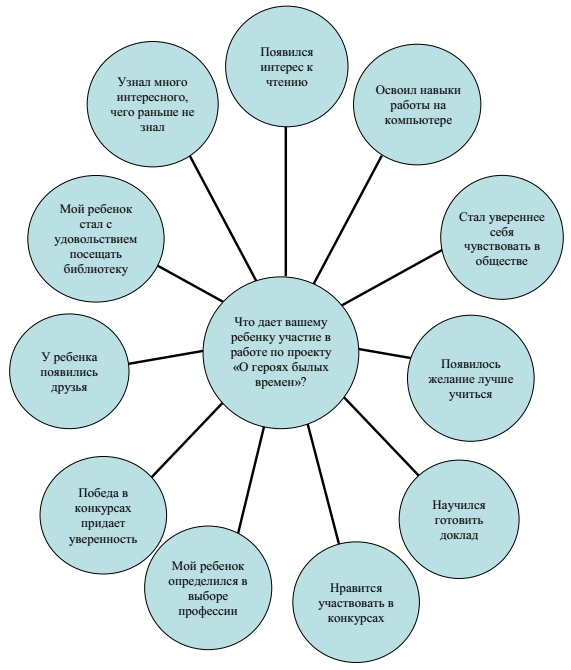 